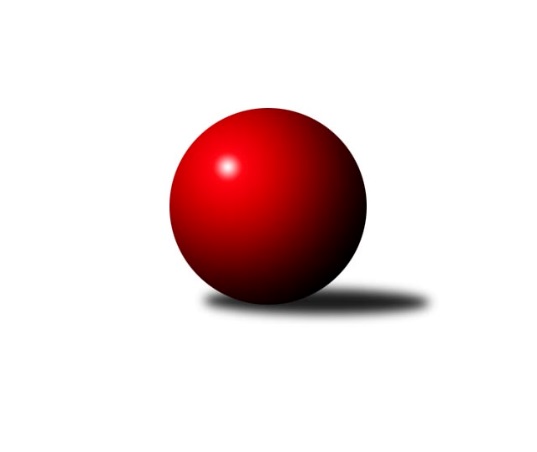 Č.7Ročník 2023/2024	16.7.2024 Jihomoravský KP2 jih 2023/2024Statistika 7. kolaTabulka družstev:		družstvo	záp	výh	rem	proh	skore	sety	průměr	body	plné	dorážka	chyby	1.	KK Vyškov D	6	6	0	0	32.0 : 4.0 	(34.0 : 14.0)	1700	12	1179	521	31.5	2.	TJ Sokol Vracov C	7	6	0	1	30.0 : 12.0 	(30.0 : 26.0)	1691	12	1178	513	34.3	3.	SK STAK Domanín	8	5	0	3	26.0 : 22.0 	(33.0 : 31.0)	1592	10	1135	457	36.6	4.	SK Podlužan Prušánky D	6	4	0	2	25.0 : 11.0 	(32.0 : 16.0)	1679	8	1172	508	28.7	5.	SK Baník Ratíškovice C	6	4	0	2	22.0 : 14.0 	(27.0 : 21.0)	1707	8	1190	517	32.8	6.	KK Vyškov E	6	3	0	3	19.0 : 17.0 	(26.5 : 21.5)	1645	6	1158	487	38.3	7.	TJ Jiskra Kyjov B	7	3	0	4	19.0 : 23.0 	(27.0 : 29.0)	1581	6	1125	456	44.1	8.	SK Baník Ratíškovice D	7	2	0	5	16.0 : 26.0 	(29.0 : 27.0)	1668	4	1193	474	43.4	9.	TJ Sokol Šanov D	6	1	0	5	9.0 : 27.0 	(15.0 : 33.0)	1520	2	1093	427	45.3	10.	TJ Sokol Mistřín D	6	1	0	5	9.0 : 27.0 	(12.5 : 35.5)	1596	2	1132	464	48.3	11.	SK Baník Ratíškovice E	7	1	0	6	9.0 : 33.0 	(22.0 : 34.0)	1512	2	1080	432	46.3Tabulka doma:		družstvo	záp	výh	rem	proh	skore	sety	průměr	body	maximum	minimum	1.	SK STAK Domanín	5	4	0	1	20.0 : 10.0 	(25.0 : 15.0)	1572	8	1616	1478	2.	SK Podlužan Prušánky D	3	3	0	0	16.0 : 2.0 	(18.0 : 6.0)	1817	6	1884	1758	3.	TJ Sokol Vracov C	3	3	0	0	16.0 : 2.0 	(17.0 : 7.0)	1758	6	1787	1714	4.	KK Vyškov D	3	3	0	0	15.0 : 3.0 	(17.5 : 6.5)	1755	6	1764	1749	5.	SK Baník Ratíškovice C	3	3	0	0	14.0 : 4.0 	(17.0 : 7.0)	1659	6	1679	1641	6.	KK Vyškov E	3	2	0	1	11.0 : 7.0 	(13.5 : 10.5)	1720	4	1783	1686	7.	TJ Jiskra Kyjov B	3	2	0	1	11.0 : 7.0 	(12.5 : 11.5)	1568	4	1581	1543	8.	TJ Sokol Šanov D	3	1	0	2	7.0 : 11.0 	(12.0 : 12.0)	1665	2	1682	1645	9.	SK Baník Ratíškovice E	3	1	0	2	6.0 : 12.0 	(10.5 : 13.5)	1563	2	1614	1504	10.	SK Baník Ratíškovice D	4	1	0	3	8.0 : 16.0 	(17.0 : 15.0)	1625	2	1658	1583	11.	TJ Sokol Mistřín D	3	0	0	3	2.0 : 16.0 	(4.5 : 19.5)	1529	0	1572	1507Tabulka venku:		družstvo	záp	výh	rem	proh	skore	sety	průměr	body	maximum	minimum	1.	KK Vyškov D	3	3	0	0	17.0 : 1.0 	(16.5 : 7.5)	1681	6	1771	1534	2.	TJ Sokol Vracov C	4	3	0	1	14.0 : 10.0 	(13.0 : 19.0)	1674	6	1711	1629	3.	SK Podlužan Prušánky D	3	1	0	2	9.0 : 9.0 	(14.0 : 10.0)	1633	2	1690	1553	4.	KK Vyškov E	3	1	0	2	8.0 : 10.0 	(13.0 : 11.0)	1633	2	1673	1565	5.	SK Baník Ratíškovice D	3	1	0	2	8.0 : 10.0 	(12.0 : 12.0)	1665	2	1763	1616	6.	SK Baník Ratíškovice C	3	1	0	2	8.0 : 10.0 	(10.0 : 14.0)	1719	2	1769	1683	7.	TJ Sokol Mistřín D	3	1	0	2	7.0 : 11.0 	(8.0 : 16.0)	1629	2	1680	1510	8.	SK STAK Domanín	3	1	0	2	6.0 : 12.0 	(8.0 : 16.0)	1598	2	1702	1527	9.	TJ Jiskra Kyjov B	4	1	0	3	8.0 : 16.0 	(14.5 : 17.5)	1584	2	1689	1510	10.	TJ Sokol Šanov D	3	0	0	3	2.0 : 16.0 	(3.0 : 21.0)	1472	0	1553	1402	11.	SK Baník Ratíškovice E	4	0	0	4	3.0 : 21.0 	(11.5 : 20.5)	1514	0	1570	1474Tabulka podzimní části:		družstvo	záp	výh	rem	proh	skore	sety	průměr	body	doma	venku	1.	KK Vyškov D	6	6	0	0	32.0 : 4.0 	(34.0 : 14.0)	1700	12 	3 	0 	0 	3 	0 	0	2.	TJ Sokol Vracov C	7	6	0	1	30.0 : 12.0 	(30.0 : 26.0)	1691	12 	3 	0 	0 	3 	0 	1	3.	SK STAK Domanín	8	5	0	3	26.0 : 22.0 	(33.0 : 31.0)	1592	10 	4 	0 	1 	1 	0 	2	4.	SK Podlužan Prušánky D	6	4	0	2	25.0 : 11.0 	(32.0 : 16.0)	1679	8 	3 	0 	0 	1 	0 	2	5.	SK Baník Ratíškovice C	6	4	0	2	22.0 : 14.0 	(27.0 : 21.0)	1707	8 	3 	0 	0 	1 	0 	2	6.	KK Vyškov E	6	3	0	3	19.0 : 17.0 	(26.5 : 21.5)	1645	6 	2 	0 	1 	1 	0 	2	7.	TJ Jiskra Kyjov B	7	3	0	4	19.0 : 23.0 	(27.0 : 29.0)	1581	6 	2 	0 	1 	1 	0 	3	8.	SK Baník Ratíškovice D	7	2	0	5	16.0 : 26.0 	(29.0 : 27.0)	1668	4 	1 	0 	3 	1 	0 	2	9.	TJ Sokol Šanov D	6	1	0	5	9.0 : 27.0 	(15.0 : 33.0)	1520	2 	1 	0 	2 	0 	0 	3	10.	TJ Sokol Mistřín D	6	1	0	5	9.0 : 27.0 	(12.5 : 35.5)	1596	2 	0 	0 	3 	1 	0 	2	11.	SK Baník Ratíškovice E	7	1	0	6	9.0 : 33.0 	(22.0 : 34.0)	1512	2 	1 	0 	2 	0 	0 	4Tabulka jarní části:		družstvo	záp	výh	rem	proh	skore	sety	průměr	body	doma	venku	1.	SK Baník Ratíškovice D	0	0	0	0	0.0 : 0.0 	(0.0 : 0.0)	0	0 	0 	0 	0 	0 	0 	0 	2.	TJ Sokol Šanov D	0	0	0	0	0.0 : 0.0 	(0.0 : 0.0)	0	0 	0 	0 	0 	0 	0 	0 	3.	SK Podlužan Prušánky D	0	0	0	0	0.0 : 0.0 	(0.0 : 0.0)	0	0 	0 	0 	0 	0 	0 	0 	4.	SK Baník Ratíškovice E	0	0	0	0	0.0 : 0.0 	(0.0 : 0.0)	0	0 	0 	0 	0 	0 	0 	0 	5.	SK STAK Domanín	0	0	0	0	0.0 : 0.0 	(0.0 : 0.0)	0	0 	0 	0 	0 	0 	0 	0 	6.	TJ Sokol Mistřín D	0	0	0	0	0.0 : 0.0 	(0.0 : 0.0)	0	0 	0 	0 	0 	0 	0 	0 	7.	TJ Jiskra Kyjov B	0	0	0	0	0.0 : 0.0 	(0.0 : 0.0)	0	0 	0 	0 	0 	0 	0 	0 	8.	KK Vyškov E	0	0	0	0	0.0 : 0.0 	(0.0 : 0.0)	0	0 	0 	0 	0 	0 	0 	0 	9.	TJ Sokol Vracov C	0	0	0	0	0.0 : 0.0 	(0.0 : 0.0)	0	0 	0 	0 	0 	0 	0 	0 	10.	SK Baník Ratíškovice C	0	0	0	0	0.0 : 0.0 	(0.0 : 0.0)	0	0 	0 	0 	0 	0 	0 	0 	11.	KK Vyškov D	0	0	0	0	0.0 : 0.0 	(0.0 : 0.0)	0	0 	0 	0 	0 	0 	0 	0 Zisk bodů pro družstvo:		jméno hráče	družstvo	body	zápasy	v %	dílčí body	sety	v %	1.	Jan Donneberger 	KK Vyškov D 	6	/	6	(100%)	9	/	12	(75%)	2.	Martina Nejedlíková 	TJ Sokol Vracov C 	6	/	7	(86%)	10	/	14	(71%)	3.	Zdeněk Hosaja 	SK Podlužan Prušánky D 	5	/	5	(100%)	10	/	10	(100%)	4.	Josef Michálek 	KK Vyškov D 	5	/	5	(100%)	9	/	10	(90%)	5.	Libor Kuja 	SK Podlužan Prušánky D 	5	/	5	(100%)	9	/	10	(90%)	6.	Jana Kovářová 	KK Vyškov E 	5	/	5	(100%)	8	/	10	(80%)	7.	Jiří Formánek 	KK Vyškov D 	5	/	6	(83%)	9	/	12	(75%)	8.	Lubomír Kyselka 	TJ Sokol Mistřín D 	4	/	5	(80%)	6	/	10	(60%)	9.	Ondřej Repík 	TJ Sokol Vracov C 	4	/	6	(67%)	7	/	12	(58%)	10.	Radek Břečka 	TJ Sokol Vracov C 	4	/	6	(67%)	6	/	12	(50%)	11.	Zbyněk Vašina 	SK STAK Domanín  	4	/	7	(57%)	9	/	14	(64%)	12.	Josef Šlahůnek 	SK STAK Domanín  	4	/	7	(57%)	8	/	14	(57%)	13.	Eva Paulíčková 	TJ Jiskra Kyjov B 	4	/	7	(57%)	8	/	14	(57%)	14.	Richard Juřík 	SK STAK Domanín  	4	/	8	(50%)	9	/	16	(56%)	15.	Jakub Juřík 	SK STAK Domanín  	4	/	8	(50%)	6	/	16	(38%)	16.	Jaromír Tomiczek 	KK Vyškov E 	3	/	4	(75%)	7	/	8	(88%)	17.	Marcel Šebek 	SK Baník Ratíškovice C 	3	/	4	(75%)	5	/	8	(63%)	18.	Martina Antošová 	SK Baník Ratíškovice C 	3	/	4	(75%)	5	/	8	(63%)	19.	Jana Mačudová 	SK Baník Ratíškovice C 	3	/	5	(60%)	6	/	10	(60%)	20.	Pavel Slavík 	SK Baník Ratíškovice D 	3	/	6	(50%)	7	/	12	(58%)	21.	Jindřich Burďák 	TJ Jiskra Kyjov B 	3	/	6	(50%)	6	/	12	(50%)	22.	Jan Minaříček 	SK Baník Ratíškovice C 	3	/	6	(50%)	6	/	12	(50%)	23.	Jakub Mecl 	SK Baník Ratíškovice D 	3	/	7	(43%)	6	/	14	(43%)	24.	Jakub Vančík 	TJ Jiskra Kyjov B 	3	/	7	(43%)	5	/	14	(36%)	25.	David Kotásek 	SK Baník Ratíškovice E 	2	/	2	(100%)	3.5	/	4	(88%)	26.	Petr Snídal 	KK Vyškov D 	2	/	2	(100%)	3	/	4	(75%)	27.	Martin Švrček 	SK Baník Ratíškovice D 	2	/	3	(67%)	5	/	6	(83%)	28.	Radek Šeďa 	SK Podlužan Prušánky D 	2	/	3	(67%)	4	/	6	(67%)	29.	Filip Benada 	SK Podlužan Prušánky D 	2	/	3	(67%)	2	/	6	(33%)	30.	Karel Mecl 	SK Baník Ratíškovice D 	2	/	3	(67%)	2	/	6	(33%)	31.	Lenka Spišiaková 	TJ Sokol Šanov D 	2	/	4	(50%)	4	/	8	(50%)	32.	Běla Omastová 	KK Vyškov E 	2	/	4	(50%)	3	/	8	(38%)	33.	Tomáš Slížek 	SK Podlužan Prušánky D 	2	/	4	(50%)	3	/	8	(38%)	34.	Martin Kožnar 	TJ Sokol Šanov D 	2	/	4	(50%)	3	/	8	(38%)	35.	Kristýna Ševelová 	SK Baník Ratíškovice E 	2	/	5	(40%)	5	/	10	(50%)	36.	Karolína Mašová 	TJ Jiskra Kyjov B 	2	/	6	(33%)	6	/	12	(50%)	37.	Veronika Presová 	TJ Sokol Vracov C 	2	/	6	(33%)	4	/	12	(33%)	38.	Nikola Plášková 	TJ Sokol Vracov C 	1	/	1	(100%)	2	/	2	(100%)	39.	Kateřina Bařinová 	TJ Sokol Mistřín D 	1	/	1	(100%)	1	/	2	(50%)	40.	Tomáš Koplík st.	SK Baník Ratíškovice C 	1	/	2	(50%)	3	/	4	(75%)	41.	Ludmila Tomiczková 	KK Vyškov E 	1	/	2	(50%)	2.5	/	4	(63%)	42.	Alexandr Lucký 	SK Baník Ratíškovice E 	1	/	2	(50%)	2	/	4	(50%)	43.	Michal Ambrozek 	TJ Jiskra Kyjov B 	1	/	2	(50%)	2	/	4	(50%)	44.	Miroslav Poledník 	KK Vyškov D 	1	/	2	(50%)	1	/	4	(25%)	45.	Michal Plášek 	TJ Sokol Vracov C 	1	/	2	(50%)	1	/	4	(25%)	46.	Michal Zdražil 	SK Baník Ratíškovice D 	1	/	3	(33%)	4	/	6	(67%)	47.	Kryštof Pevný 	KK Vyškov D 	1	/	3	(33%)	3	/	6	(50%)	48.	Ivan Januška 	TJ Sokol Šanov D 	1	/	3	(33%)	3	/	6	(50%)	49.	Milana Alánová 	KK Vyškov E 	1	/	3	(33%)	2	/	6	(33%)	50.	František Hél 	TJ Sokol Šanov D 	1	/	3	(33%)	2	/	6	(33%)	51.	Dušan Urubek 	TJ Sokol Mistřín D 	1	/	3	(33%)	2	/	6	(33%)	52.	Kristýna Košuličová 	SK Baník Ratíškovice E 	1	/	4	(25%)	4	/	8	(50%)	53.	Jitka Usnulová 	KK Vyškov E 	1	/	4	(25%)	3	/	8	(38%)	54.	Petr Bařina 	TJ Sokol Mistřín D 	1	/	4	(25%)	1.5	/	8	(19%)	55.	Oldřiška Varmužová 	TJ Sokol Šanov D 	1	/	4	(25%)	1	/	8	(13%)	56.	Václav Koplík 	SK Baník Ratíškovice E 	1	/	5	(20%)	4	/	10	(40%)	57.	Marek Zaoral 	KK Vyškov E 	0	/	1	(0%)	1	/	2	(50%)	58.	Antonín Pihar 	SK Podlužan Prušánky D 	0	/	1	(0%)	1	/	2	(50%)	59.	Martin Ďurko 	TJ Sokol Šanov D 	0	/	1	(0%)	0	/	2	(0%)	60.	Jiří Alán 	KK Vyškov E 	0	/	1	(0%)	0	/	2	(0%)	61.	Tomáš Pokoj 	SK Baník Ratíškovice E 	0	/	1	(0%)	0	/	2	(0%)	62.	Jiří Mika 	TJ Sokol Šanov D 	0	/	1	(0%)	0	/	2	(0%)	63.	Vojtěch Filípek 	SK STAK Domanín  	0	/	2	(0%)	1	/	4	(25%)	64.	Ludvík Vašulka 	TJ Sokol Mistřín D 	0	/	2	(0%)	0	/	4	(0%)	65.	Marie Kobylková 	SK Baník Ratíškovice E 	0	/	2	(0%)	0	/	4	(0%)	66.	Michal Kos 	TJ Sokol Mistřín D 	0	/	2	(0%)	0	/	4	(0%)	67.	Ilona Lužová 	TJ Sokol Mistřín D 	0	/	3	(0%)	1	/	6	(17%)	68.	Jan Klimentík 	TJ Sokol Šanov D 	0	/	3	(0%)	1	/	6	(17%)	69.	Zdeněk Adamík 	TJ Sokol Mistřín D 	0	/	3	(0%)	1	/	6	(17%)	70.	Filip Schreiber 	SK Baník Ratíškovice D 	0	/	4	(0%)	3	/	8	(38%)	71.	Antonín Zýbal 	SK Baník Ratíškovice E 	0	/	6	(0%)	2.5	/	12	(21%)Průměry na kuželnách:		kuželna	průměr	plné	dorážka	chyby	výkon na hráče	1.	Prušánky, 1-4	1736	1220	516	35.7	(434.2)	2.	TJ Sokol Vracov, 1-6	1716	1193	522	36.0	(429.0)	3.	KK Vyškov, 1-4	1697	1186	510	36.2	(424.4)	4.	Šanov, 1-4	1679	1194	484	43.5	(419.9)	5.	Ratíškovice, 1-4	1612	1147	465	42.4	(403.2)	6.	TJ Sokol Mistřín, 1-4	1588	1129	459	45.8	(397.2)	7.	Kyjov, 1-2	1539	1093	445	39.3	(384.9)	8.	Domanín, 1-2	1534	1087	447	34.4	(383.7)Nejlepší výkony na kuželnách:Prušánky, 1-4SK Podlužan Prušánky D	1884	7. kolo	Zdeněk Hosaja 	SK Podlužan Prušánky D	479	7. koloSK Podlužan Prušánky D	1810	4. kolo	Pavel Slavík 	SK Baník Ratíškovice D	478	7. koloSK Baník Ratíškovice D	1763	7. kolo	Libor Kuja 	SK Podlužan Prušánky D	474	7. koloSK Podlužan Prušánky D	1758	1. kolo	Lubomír Kyselka 	TJ Sokol Mistřín D	473	4. koloTJ Sokol Mistřín D	1680	4. kolo	Zdeněk Hosaja 	SK Podlužan Prušánky D	473	4. koloSK Baník Ratíškovice E	1525	1. kolo	Radek Šeďa 	SK Podlužan Prušánky D	473	7. kolo		. kolo	Libor Kuja 	SK Podlužan Prušánky D	464	4. kolo		. kolo	Tomáš Slížek 	SK Podlužan Prušánky D	458	7. kolo		. kolo	Radek Šeďa 	SK Podlužan Prušánky D	456	1. kolo		. kolo	Tomáš Slížek 	SK Podlužan Prušánky D	451	4. koloTJ Sokol Vracov, 1-6TJ Sokol Vracov C	1787	7. kolo	Martina Nejedlíková 	TJ Sokol Vracov C	487	7. koloTJ Sokol Vracov C	1772	2. kolo	Ondřej Repík 	TJ Sokol Vracov C	478	2. koloSK Baník Ratíškovice C	1769	7. kolo	Ondřej Repík 	TJ Sokol Vracov C	472	7. koloTJ Sokol Vracov C	1714	4. kolo	Jan Minaříček 	SK Baník Ratíškovice C	456	7. koloTJ Jiskra Kyjov B	1689	2. kolo	Radek Břečka 	TJ Sokol Vracov C	455	2. koloSK STAK Domanín 	1566	4. kolo	Martina Nejedlíková 	TJ Sokol Vracov C	452	4. kolo		. kolo	Richard Juřík 	SK STAK Domanín 	451	4. kolo		. kolo	Jana Mačudová 	SK Baník Ratíškovice C	448	7. kolo		. kolo	Radek Břečka 	TJ Sokol Vracov C	444	4. kolo		. kolo	Karolína Mašová 	TJ Jiskra Kyjov B	444	2. koloKK Vyškov, 1-4KK Vyškov E	1783	2. kolo	Jaromír Tomiczek 	KK Vyškov E	479	7. koloKK Vyškov D	1764	3. kolo	Petr Snídal 	KK Vyškov D	478	5. koloKK Vyškov D	1753	6. kolo	Jiří Formánek 	KK Vyškov D	468	6. koloKK Vyškov D	1749	5. kolo	Jana Kovářová 	KK Vyškov E	468	2. koloSK STAK Domanín 	1702	7. kolo	Josef Michálek 	KK Vyškov D	464	3. koloKK Vyškov E	1692	7. kolo	Jitka Usnulová 	KK Vyškov E	460	2. koloSK Podlužan Prušánky D	1690	2. kolo	Jana Kovářová 	KK Vyškov E	456	4. koloKK Vyškov E	1686	4. kolo	Eva Paulíčková 	TJ Jiskra Kyjov B	454	4. koloSK Baník Ratíškovice C	1683	3. kolo	Zbyněk Vašina 	SK STAK Domanín 	451	7. koloKK Vyškov E	1673	6. kolo	Zdeněk Hosaja 	SK Podlužan Prušánky D	442	2. koloŠanov, 1-4KK Vyškov D	1771	4. kolo	Jiří Formánek 	KK Vyškov D	467	4. koloTJ Sokol Vracov C	1695	6. kolo	Jan Donneberger 	KK Vyškov D	463	4. koloTJ Sokol Šanov D	1682	6. kolo	Ondřej Repík 	TJ Sokol Vracov C	458	6. koloTJ Sokol Šanov D	1667	4. kolo	Martin Kožnar 	TJ Sokol Šanov D	451	6. koloTJ Sokol Šanov D	1645	2. kolo	Ivan Januška 	TJ Sokol Šanov D	444	4. koloSK Baník Ratíškovice D	1617	2. kolo	Radek Břečka 	TJ Sokol Vracov C	439	6. kolo		. kolo	Martin Švrček 	SK Baník Ratíškovice D	438	2. kolo		. kolo	František Hél 	TJ Sokol Šanov D	437	4. kolo		. kolo	Josef Michálek 	KK Vyškov D	435	4. kolo		. kolo	Ivan Januška 	TJ Sokol Šanov D	433	6. koloRatíškovice, 1-4KK Vyškov D	1739	7. kolo	Jan Minaříček 	SK Baník Ratíškovice C	473	2. koloSK Baník Ratíškovice C	1705	1. kolo	Martina Nejedlíková 	TJ Sokol Vracov C	463	3. koloSK Baník Ratíškovice C	1679	6. kolo	Jiří Formánek 	KK Vyškov D	459	7. koloTJ Sokol Vracov C	1662	3. kolo	Dušan Urubek 	TJ Sokol Mistřín D	449	6. koloSK Baník Ratíškovice D	1658	5. kolo	Kryštof Pevný 	KK Vyškov D	443	7. koloSK Baník Ratíškovice C	1656	5. kolo	Kristýna Ševelová 	SK Baník Ratíškovice E	440	7. koloTJ Sokol Mistřín D	1647	6. kolo	Martina Antošová 	SK Baník Ratíškovice C	439	5. koloSK Baník Ratíškovice C	1641	2. kolo	Jan Minaříček 	SK Baník Ratíškovice C	439	1. koloSK Baník Ratíškovice D	1639	6. kolo	Jana Kovářová 	KK Vyškov E	437	5. koloSK Baník Ratíškovice D	1618	3. kolo	Pavel Slavík 	SK Baník Ratíškovice D	437	5. koloTJ Sokol Mistřín, 1-4TJ Sokol Vracov C	1711	1. kolo	Martina Nejedlíková 	TJ Sokol Vracov C	495	1. koloKK Vyškov E	1661	3. kolo	Jaromír Tomiczek 	KK Vyškov E	451	3. koloTJ Jiskra Kyjov B	1572	7. kolo	Eva Paulíčková 	TJ Jiskra Kyjov B	442	7. koloTJ Sokol Mistřín D	1572	1. kolo	Veronika Presová 	TJ Sokol Vracov C	436	1. koloTJ Sokol Mistřín D	1509	3. kolo	Jakub Vančík 	TJ Jiskra Kyjov B	417	7. koloTJ Sokol Mistřín D	1507	7. kolo	Lubomír Kyselka 	TJ Sokol Mistřín D	412	1. kolo		. kolo	Jana Kovářová 	KK Vyškov E	412	3. kolo		. kolo	Petr Bařina 	TJ Sokol Mistřín D	406	1. kolo		. kolo	Michal Kos 	TJ Sokol Mistřín D	405	3. kolo		. kolo	Zdeněk Adamík 	TJ Sokol Mistřín D	405	7. koloKyjov, 1-2SK Podlužan Prušánky D	1657	5. kolo	Libor Kuja 	SK Podlužan Prušánky D	427	5. koloTJ Jiskra Kyjov B	1581	1. kolo	Antonín Pihar 	SK Podlužan Prušánky D	418	5. koloTJ Jiskra Kyjov B	1580	5. kolo	Tomáš Slížek 	SK Podlužan Prušánky D	414	5. koloTJ Jiskra Kyjov B	1543	3. kolo	Jindřich Burďák 	TJ Jiskra Kyjov B	413	5. koloSK Baník Ratíškovice E	1474	3. kolo	David Kotásek 	SK Baník Ratíškovice E	404	3. koloTJ Sokol Šanov D	1402	1. kolo	Karolína Mašová 	TJ Jiskra Kyjov B	402	5. kolo		. kolo	Karolína Mašová 	TJ Jiskra Kyjov B	401	1. kolo		. kolo	Jakub Vančík 	TJ Jiskra Kyjov B	400	1. kolo		. kolo	Radek Šeďa 	SK Podlužan Prušánky D	398	5. kolo		. kolo	Karolína Mašová 	TJ Jiskra Kyjov B	394	3. koloDomanín, 1-2SK STAK Domanín 	1602	3. kolo	Richard Juřík 	SK STAK Domanín 	433	3. koloSK STAK Domanín 	1599	6. kolo	Josef Šlahůnek 	SK STAK Domanín 	422	6. koloSK STAK Domanín 	1566	5. kolo	Richard Juřík 	SK STAK Domanín 	417	6. koloSK Podlužan Prušánky D	1553	6. kolo	Jan Donneberger 	KK Vyškov D	417	1. koloKK Vyškov D	1534	1. kolo	Zbyněk Vašina 	SK STAK Domanín 	414	5. koloSK Baník Ratíškovice E	1486	5. kolo	Zdeněk Hosaja 	SK Podlužan Prušánky D	409	6. koloSK STAK Domanín 	1478	1. kolo	Jakub Juřík 	SK STAK Domanín 	404	5. koloTJ Sokol Šanov D	1461	3. kolo	Jakub Juřík 	SK STAK Domanín 	403	3. kolo		. kolo	Libor Kuja 	SK Podlužan Prušánky D	401	6. kolo		. kolo	Jan Klimentík 	TJ Sokol Šanov D	397	3. koloČetnost výsledků:	6.0 : 0.0	4x	5.0 : 1.0	14x	4.0 : 2.0	4x	2.0 : 4.0	3x	1.0 : 5.0	5x	0.0 : 6.0	5x